DAFTAR PUSTAKAAli, M. 1985. Penelitian Pendidikan Prosedur dan Strategi. Bandung: Aksara.Abu Achamadi. 2013. Metodologi Penelitian. :  PT Bumi Aksara Adler&Rodman.2009. Pengertian Persepsi http://www.pengertian.persepsi.com Di Akses pada tgl 16 juni 2014.Arikunto, Suharsimi. 2002. Prosedur penelitian: Suatu Pendekatan Praktek. Jakarta: Rineka Cipta.Dirawat, dkk. 1986. Pengantar Kepemimpinan Pendidikan. Surabaya : Usaha Nasional.Davis. 2009 .Pengertian  Kepemimpinan       	                                       http://www.pengertian.kepemimpinan.blogspot.com/ . Di akses pada tgl 16 juni 2014.Desmita. 2009. Pengertian persepsi. http:// www.google.com.Romantika Di akses tanggal 17 juni 2014Gary Yukl. 2010. Kepemimpinan Dalam Organisasi (edisi kelima). New York: PT. IndeksHadari Nawawi. 2003. Kepemimpinan Mengefektifkan Organisasi. Yogyakarta: Gadjah Mada University Press.Haryanto Basuki. 2007. Gaya Kepemimpinan dalam manajemen: suatu pendekatan perilaku.   Jakarta: Raja Grafindo persada.Husain Usman. 2009. Kepemimpinan dan perilaku Organisas. Jakarta: Raja GrafindoIkhtisar. 2010. Kepemimpinan pembaharu .http://www.google.Guru Pembaharu.com Di akses pada tanggal 17 juni 2014Keputusan Bupati Pinrang Nomor 294 Tahun 2001 tentang pembentukan dan tata kerja Kabupaten Pinrang. Pemda PinrangKeputusan Dirjen Diklusepora No. Kep.94/E/OT/1999 tentang pedoman penyusunan dan penyelenggaraan Kegiatan Operasional SKB. Jakarta: DepdiknasNgalim Purwanto. 1993. Administrasi Sekolah (Pengelolaan dan Pembinaan Personil Sekolah). Jakarta : Dikbud.Nasution, S. 1999. Sosiologi pendidikan indonesia. Jakarta: Bina AksaraStephen. 1999. Definisi Persepsi http://www.google.com.Romantika Di akses pada       tanggal 17 juni 2014Soewarno Handayaningrat. 1982.  Pengantar Studi Ilmu Administrasi dan	Managemen. Jakarta:	PT. GunungAgung.Sutarto. 1991. Dasar-dasar kepemimpinan administrasi. Yogyakarta: Gadjah Mada University press. Sugiyono. 2013. Metode penelitian pendidikan,pendekatan kauntitati. Bandung: AlfabetaSyamsi, I. 1994. Pokok-Pokok Organisasi dan Manajemen. Jakarta: PT. RinekaCipta.Stephen, P. Robbins. 2002. Psikoligi Sosial. Jakarta:  Rineka Cipta. . Tiro, M. A. 2002. Dasar-Dasar Statistik. Ujung Pandang: UNM.Undang-Undang RI Nomor 20 Tahun. 2003 tentang Sistem Pendidikan Nasional. Jakarta: Sinar Grafika.Wirawan. 2003. Kapita Selekta Teori Kepemimpinan (Pengantar Untuk Praktek dan Penelitian). Jakarta: Yayasan Bangun Indonesia & Uhamka Press.Walgito, Bimo 2003. Psikologi sosial. Yogyakarta: C.V Andi offset.LAMPIRANLampiran 1KISI-KISI INSTRUMENT PENELITIANLampiran 2ANGKET PENELITIANIdentitas Peneliti:Nama		: YunitaNIM		: 104 204 058Pekerjaan	: Mahasiswa Universitas Negeri MakassarJudul PenelitianPersepsi staf tentang gaya kepemimpinan pada Sanggar Kegiatan Belajar (SKB) Kecamatan Watang Sawitto Kabupaten Pinrang.PengantarAssalamu alaikum Wr.Wb.Angket ini merupakan alat yang peneliti gunakan untuk memperoleh data  penelitian yang fokusnya tentang gaya kepemimpinan. Olehnya itu, peneliti berharap Bapak/Ibu untuk berkenan mengisi/menjawab pernyataan dalam angket ini secara benar. Data/informasi yang Bapak/Ibu isi/jawab, dijamin tidak akan menimbulkan masalah bagi diri Bapak/Ibu.Kesediaan Bapak/Ibu dalam pengisian angket ini merupakan bantuan yang sangat berharga bagi kami. Atas perhatian dan partisipasinya, kami ucapakan banyak terima kasih.Petunjuk PengisianBerilah tanda centang ( √ ) pada alternatif jawaban yang menurut Bapak/Ibu paling sesuai dengan keadaan yang sebenarnya.Semua pernyataan yang diajukan dijawab semua.Isilah angket ini menurut pendapat anda sendiri tanpa menanyakan dan tidak terpengaruh oleh teman Bapak/Ibu.Bila ada yang kurang  jelas, mohon ditanyakan kepada peneliti.Setiap pernyataan dalam angket ini terdiri dari beberapa jawaban yaitu :SS		: Sangat  SesuaiS		: SesuaiCS	: CukupSesuaiKS	: Kurang SesuaiTS		: Tidak SesuaiIdentitas RespondenNama			:Umur			:Pekerjaan		:Alamat			:Lampiran 3Persepsi staf tentang gaya kepemimpinan kepala SKB Kabupaten Pinrang Sumber: Analisis dari angket penelitian (item 1 sampai 21)Lampiran 4FOTO-FOTO DOKUMENTASI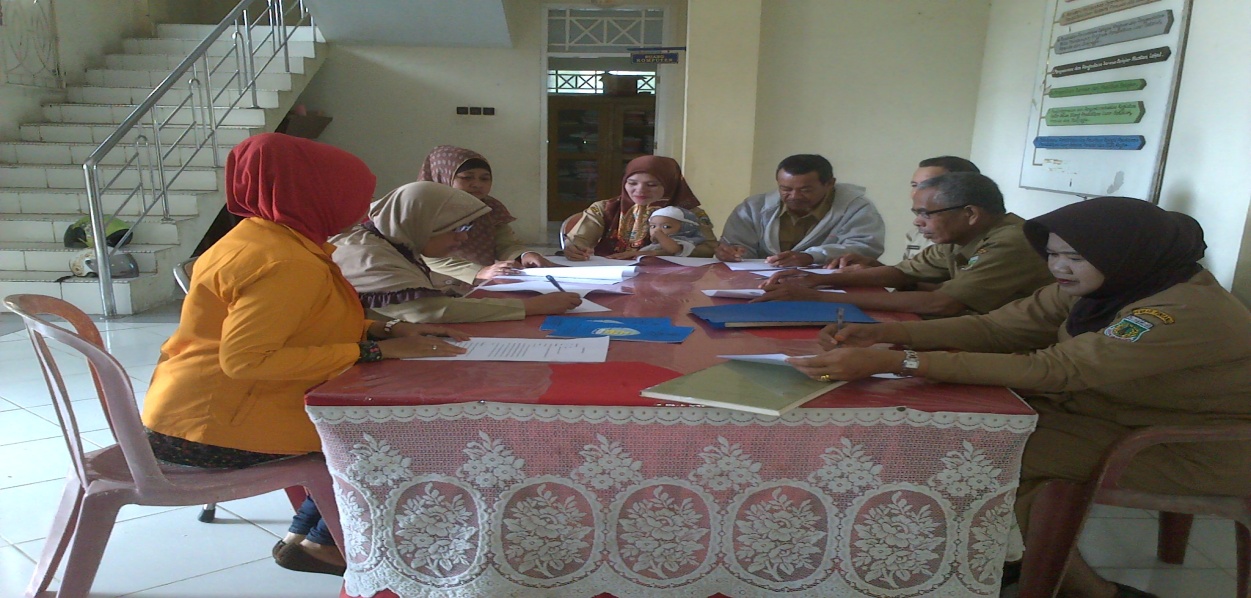 (Responden sedang mengisi angket pada hari pertama)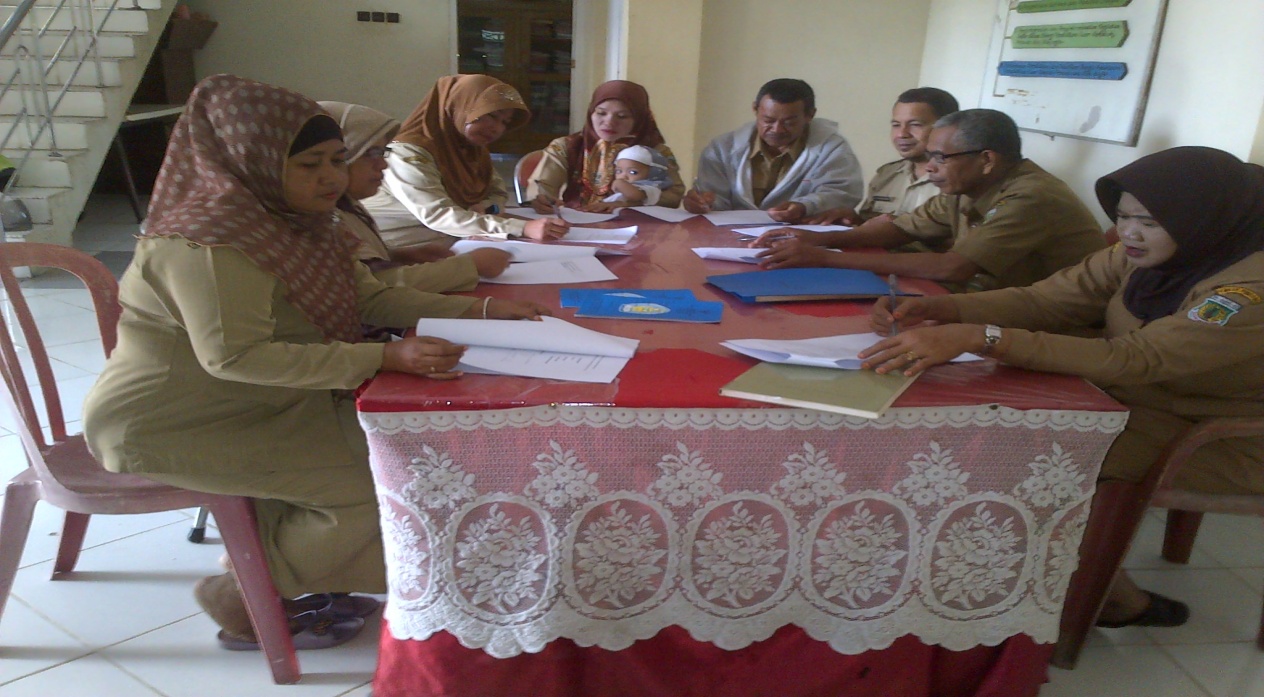 (Suasana responden pada saat pengisian angket pada hari kedua)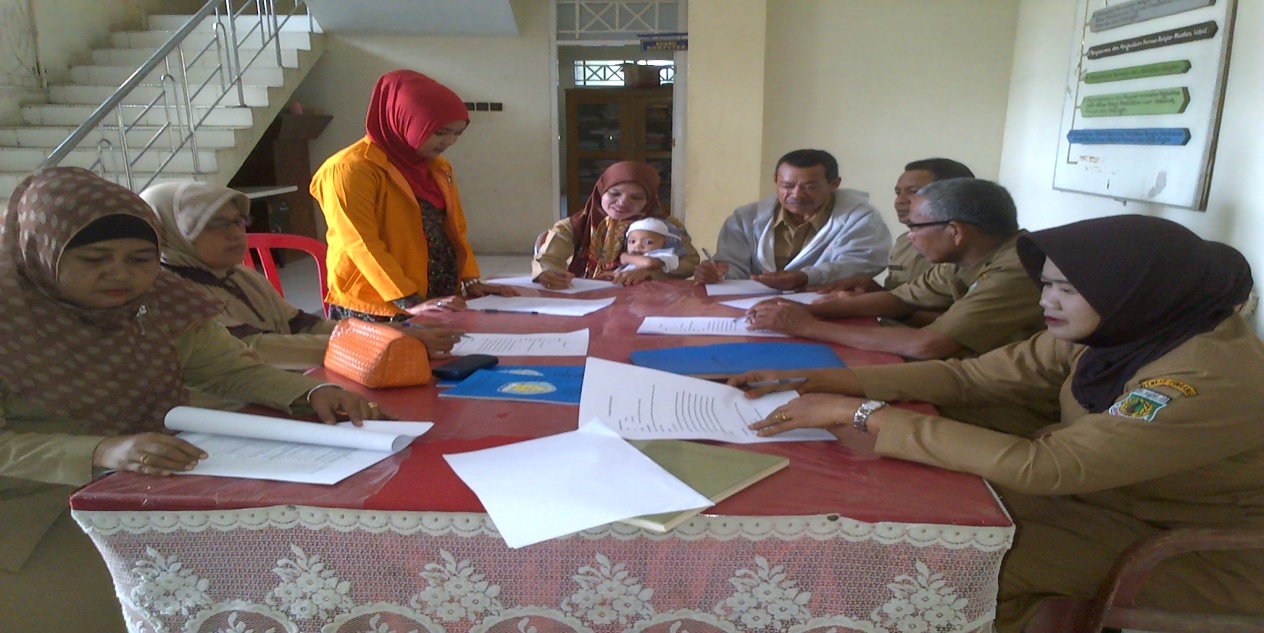                  (Pengumpulan angket yang telah diisi oleh responden)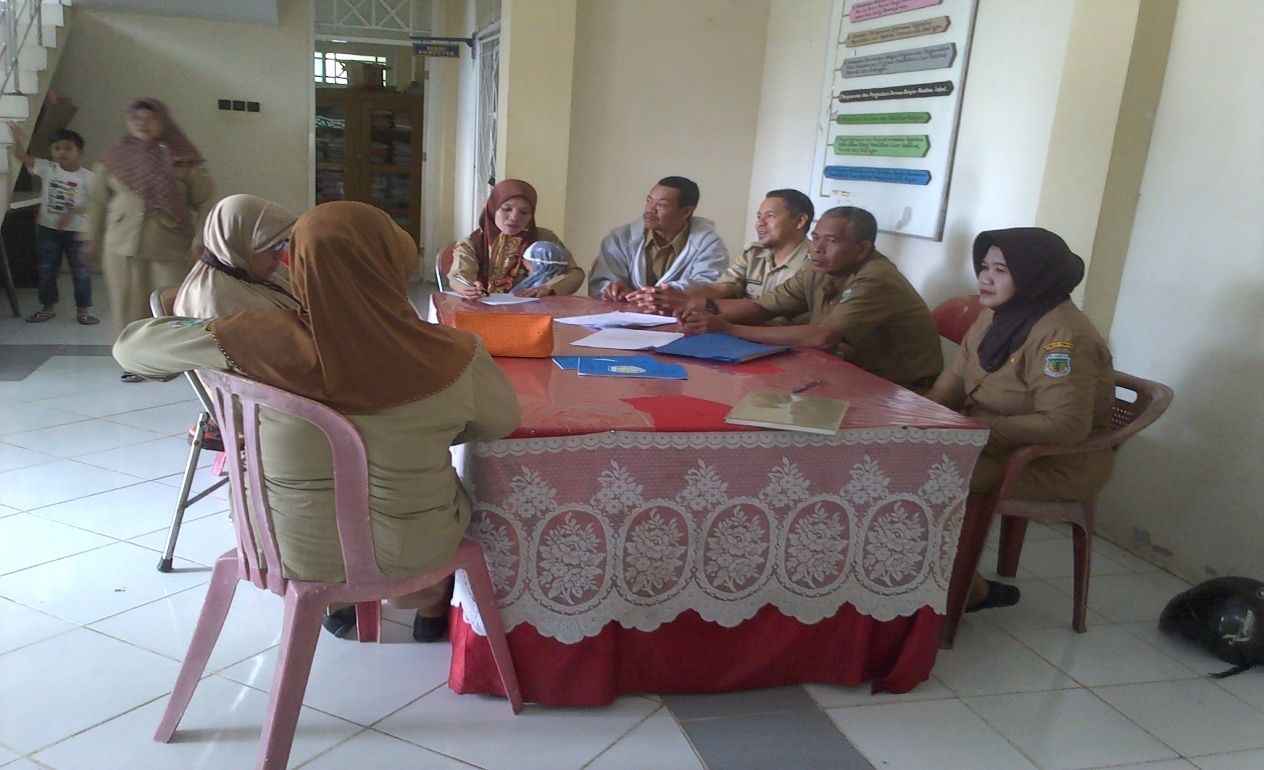                      (Suasana responden setelah melakukan pengisian angket)VariabelDimensiIndikatorNo. ItemGaya kepemimpinanKepemimpinan direktifKepemimpinan supportifKepemimpinan partisipatifKepemimpinan yang berorientasi pada prestasiPimpinan selalu menetapkan pelaksanaan kegiatan atas dasar tujuan kelompok Pimpinan selalu menetapkan tanggung jawab dalam pelaksanaan kegiatanPimpinan selalu memberikan pelatihan kepada stafnya dalam pelaksanaan tugasPimpinan menggunakan imbalan dan hukuman untuk mengontrol perilaku stafnyaPimpinan memberikan imbalan atau pujian bagi stafnya yang berprestasiPimpinan selalu menunjukkan perhatian pada pribadi bawahanPimpinan bersahabat dengan bawahannya baik dalam kantor maupun luar kantorPimpinan sering melakukan konsultasi dengan para pegawainyaPimpinan selalu mendukung bawahan untuk memperlihatkan situasi dan kondisi yang dirasakanPimpinan berusaha membuat keselarasan dalam kelompok kerjaPimpinan menggunakan imbalan sebagai alat untuk memperoleh dukungan dari bawahannyaPimpinan lebih banyak memakai imbalan guna keselarasan kerja terhadap bawahannyaPimpinan memberikan kesempatan pada bawahannya dalam pelaksanaan tujuan mereka sendiriPimpinan memberikan kesempatan kepada bawahan untuk menyusun pekerjaan sendiriPimpinan ikut serta dalam mengatasi perbedaan dan kesulitan pada bawahannyaPimpinan menggunakan peran serta bawahan sebagai alat komunikasiPimpinan memberikan kesempatan kepada bawahan untuk menjalankan kontrol atas kemajuan prestasiPimpinan lebih banyak menggunakan sistem imbalan berdasarkan kelompok dari pada individuPimpinan dan bawahan saling bertanggung jawab atas keberhasilan dan kegagalan dalam pelaksanaan kegiatanBawahan akan menerima pemimpin dan menanggapi tujuannya, rencananya, serta kebijaksanaannya apabila mereka menerimanya sebagai pemuasan kebutuhan merekaPemimpin yang berhasil mencapai prestasi kerja bawahan secara optimum dan menyumbangkan kepada organisasi secara luas1, 2, 3, 4, 56, 7, 8, 9, 10, 11, 12 13, 14, 15, 16, 17, 18, 19 20, 21No.PernyataanSSSCSKSTSKepemimpinan DirektifKepemimpinan DirektifKepemimpinan DirektifKepemimpinan DirektifKepemimpinan DirektifKepemimpinan DirektifKepemimpinan Direktif1Pimpinan selalu menetapkan pelaksanaan kegiatan atas dasar tujuan kelompok2Pimpinan selalu menetapkan tanggung jawab dalam pelaksanaan kegiatan3Pimpinan selalu memberikan pelatihan kepada stafnya dalam pelaksanaan tugas4Pimpinan menggunakan imbalan dan hukuman untuk mengontrol perilaku stafnya5Pimpinan memberikan imbalan atau pujian bagi stafnya yang berprestasiKepemimpinan SupportifKepemimpinan SupportifKepemimpinan SupportifKepemimpinan SupportifKepemimpinan SupportifKepemimpinan SupportifKepemimpinan Supportif6Pimpinan selalu menunjukkan perhatian pada pribadi bawahan7Pimpinan bersahabat dengan bawahannya baik dalam kantor maupun luar kantor8Pimpinan sering melakukan konsultasi dengan para pegawainya9Pimpinan selalu mendukung bawahan untuk memperlihatkan situasi dan kondisi yang dirasakan10Pimpinan berusaha membuat keselarasan dalam kelompok kerja11Pimpinan menggunakan imbalan sebagai alat untuk memperoleh dukungan dari bawahannya12Pimpinan lebih banyak memakai imbalan guna keselarasan kerja terhadap bawahannyaKepemimpinan PartisipatifKepemimpinan PartisipatifKepemimpinan PartisipatifKepemimpinan PartisipatifKepemimpinan PartisipatifKepemimpinan PartisipatifKepemimpinan Partisipatif13Pimpinan memberikan kesempatan pada bawahannya dalam pelaksanaan tujuan mereka sendiri14Pimpinan memberikan kesempatan kepada bawahan untuk menyusun pekerjaan sendiri15Pimpinan ikut serta dalam mengatasi perbedaan dan kesulitan pada bawahannya16Pimpinan menggunakan peran serta bawahan sebagai alat komunikasi17Pimpinan memberikan kesempatan kepada bawahan untuk menjalankan kontrol atas kemajuan prestasi18Pimpinan lebih banyak menggunakan sistem imbalan berdasarkan kelompok dari pada individu19Pimpinan dan bawahan saling bertanggung jawab atas keberhasilan dan kegagalan dalam pelaksanaan kegiatanKepemimpinan Yang Berorientasi Pada PrestasiKepemimpinan Yang Berorientasi Pada PrestasiKepemimpinan Yang Berorientasi Pada PrestasiKepemimpinan Yang Berorientasi Pada PrestasiKepemimpinan Yang Berorientasi Pada PrestasiKepemimpinan Yang Berorientasi Pada PrestasiKepemimpinan Yang Berorientasi Pada Prestasi20Bawahan akan menerima pemimpin dan menanggapi tujuannya, rencananya, serta kebijaksanaannya apabila mereka menerimanya sebagai pemuasan kebutuhan mereka21Pemimpin yang berhasil mencapai prestasi kerja bawahan secara optimum dan menyumbangkan kepada organisasi secara luasNo. RspndnNomor ItemNomor ItemNomor ItemNomor ItemNomor ItemNomor ItemNomor ItemNomor ItemNomor ItemNomor ItemNomor ItemNomor ItemNomor ItemNomor ItemNomor ItemNomor ItemNomor ItemNomor ItemNomor ItemNomor ItemNomor ItemJumlahNo. RspndnKepemimpinan direktifKepemimpinan direktifKepemimpinan direktifKepemimpinan direktifKepemimpinan direktifKepemimpinan supportifKepemimpinan supportifKepemimpinan supportifKepemimpinan supportifKepemimpinan supportifKepemimpinan supportifKepemimpinan supportifKepemimpinan partisipatifKepemimpinan partisipatifKepemimpinan partisipatifKepemimpinan partisipatifKepemimpinan partisipatifKepemimpinan partisipatifKepemimpinan partisipatifK.Y.B.PK.Y.B.PJumlahNo. Rspndn123456789101112131415161718192021Jumlah1333333435232445554334742234333434444355555323773222332222232544343533614232343433333443344534705224222223222544354523626224332324344444354422687225332334323445343332668443434343323454454434779225232324333555343433691033333343443445344434475114434444424344545544458412225232424344435454542731344344434344454454442279143333533335325443545427515333343432423353455332701622333232535355433543371174444444344445343443327818224222222222452452443591933333333333354543244269No. Rspndn123456789101112131415161718192021Jumlah204455543535454455525328721333333333343545454434752254544434141455434443580233343335353445445345438024133333233332453454554712522522222323243454452464264454342443425344344437727332333333333445544533722833544334242353335443575292232223233435455444357030333333333424445544553763133333343443443544434475324434444424344342544457933225232424344435454542733444344434344454444444280353333533335322443343226636333343432423444433522683722333232535335443443369384444444344444554444348439224222222222545445543654033333333333354444234571412252324243444544544227142443444343444544544422794333335333353254453444274No. Rspndn123456789101112131415161718192021Jumlah443333434324233444353426945223332325353454534433714644444443444433454443279472242222222224524544436148333333333333543435342694944555435354544425552386jumlah1411441761531651441571451581671571572092022011942041912001591493573